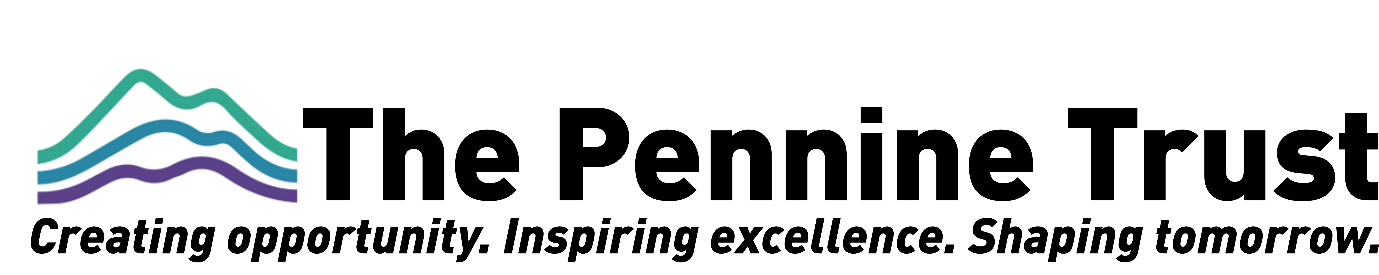 Application Form Non-Teaching RolesAll schools within the Pennine TrustAPPLYING FOR A JOB WITH THE PENNINE TRUSTYour application form plays an important part in your selection.  Your completed form is the only basis for considering your initial suitability for the post.  The following advice should help you to complete the application form as effectively as possible.Private and ConfidentialThe Pennine Trust, as an equal opportunity employer, intends that no job applicant or employee shall receive less favourable treatment because of his or her sex, marital status, race, colour, nationality, national origins, ethnic origins, sexual orientation or disability nor be disadvantaged by any other condition which cannot be shown to be justifiable.Please note that in the interest of economy, the receipt of an application may not be acknowledged. If you have not been contacted within 28 days of the closing date, you should assume your application has not been successful.Policy Statement on the Recruitment of Ex-offendersAs an organisation assessing applicants’ suitability for positions which are included in the Rehabilitation of Offenders Act 1974 (Exceptions) Order using criminal record checks processed through the Disclosure and Barring Service (DBS), this trust complies fully with the DBS code of practice and undertakes to treat all applicants for positions fairly. This trust undertakes not to discriminate unfairly against any subject of a criminal record check on the basis of a conviction or other information revealed.This trust can only ask an individual to provide details of convictions and cautions that it is legally entitled to know about.  Where a DBS certificate can legally be requested (where the position is one that is included in the Rehabilitation of Offenders Act 1974 (Exceptions) order 1975 as amended, and where appropriate Police Act Regulations as amended) the trust schools can only ask an individual about convictions and cautions that are not protected.This trust is committed to the fair treatment of its staff and potential staff, regardless of race, gender, religion, sexual orientation, responsibilities for dependents, age, physical/mental disability or offending background.This trust has this written policy on the recruitment of ex-offenders, which is made available to all DBS applicants at the start of the recruitment process.This trust actively promotes equality of opportunity for all with the right mix of talent, skills and potential and welcomes applications from a wide range of candidates, including those with criminal records.  Candidates are selected for interview based on their skills, qualifications and experience and criminal record information is only requested from short-listed candidates.For those positions where a criminal record check is identified as necessary, all application forms and job adverts will contain a statement that a DBS certificate will be requested in the event of the individual being offered the position.This trust ensures that all those who are involved in the recruitment process have been suitably trained and have access to HR advice to identify and assess the relevance and circumstances of certain offences.At interview, or in a separate discussion, this trust ensures that an open and measured discussion takes place about any offences or other matter that might be relevant to the position. Failure to reveal information that is directly relevant to the position sought could lead to withdrawal of an offer of employment.This trust makes every subject of a criminal record check submitted to DBS aware of the existence of the code of practice and makes a copy available on request.This trust undertakes to discuss any matter revealed on a DBS certificate with the individual seeking the position before withdrawing a conditional offer of employment. (Source www.gov.uk)Equal Opportunities MonitoringApplication for the post of:Name of schoolIf using ink, please use black and ensure that it is legibleIf using ink, please use black and ensure that it is legibleIf using ink, please use black and ensure that it is legibleIf using ink, please use black and ensure that it is legibleIf using ink, please use black and ensure that it is legibleIf using ink, please use black and ensure that it is legiblePersonal informationPersonal informationPersonal informationPersonal informationPersonal informationPersonal informationSurnameForename(s)Previous Name(s)National Insurance NumberHome AddressTelephone number(s)HomePreferred(please indicate preferred contact number)MobilePreferred(please indicate preferred contact number)WorkPreferredMay we contact you at work?YesNo**Email address:(** we will use this email address to make contact about your application)(** we will use this email address to make contact about your application)(** we will use this email address to make contact about your application)(** we will use this email address to make contact about your application)(** we will use this email address to make contact about your application)(** we will use this email address to make contact about your application)Current postCurrent postCurrent postCurrent postCurrent postCurrent postCurrent post / Job TitleDate appointedDate appointedName and address of employerIf a school, please give name and type of school (e.g. primary, secondary, special)Current annual salary£ Grade / ScaleGrade / ScaleNotice periodPlease give a brief description of your current dutiesProvide details of all previous employment and voluntary experience (please give exact dates and reasons for any gaps in employment) – please do not type beyond the end of the cells – please attach a separate sheet for any further information.Provide details of all previous employment and voluntary experience (please give exact dates and reasons for any gaps in employment) – please do not type beyond the end of the cells – please attach a separate sheet for any further information.Provide details of all previous employment and voluntary experience (please give exact dates and reasons for any gaps in employment) – please do not type beyond the end of the cells – please attach a separate sheet for any further information.Provide details of all previous employment and voluntary experience (please give exact dates and reasons for any gaps in employment) – please do not type beyond the end of the cells – please attach a separate sheet for any further information.Provide details of all previous employment and voluntary experience (please give exact dates and reasons for any gaps in employment) – please do not type beyond the end of the cells – please attach a separate sheet for any further information.Provide details of all previous employment and voluntary experience (please give exact dates and reasons for any gaps in employment) – please do not type beyond the end of the cells – please attach a separate sheet for any further information.Provide details of all previous employment and voluntary experience (please give exact dates and reasons for any gaps in employment) – please do not type beyond the end of the cells – please attach a separate sheet for any further information.EmployerFromToPost / job titleGrade and annual salaryReason for leavingExplanation for any gaps in employment – please note specific dates4. Education and Qualifications.  Successful applicants will be required to provide original documentary evidence of all qualifications stated below4. Education and Qualifications.  Successful applicants will be required to provide original documentary evidence of all qualifications stated below4. Education and Qualifications.  Successful applicants will be required to provide original documentary evidence of all qualifications stated below4. Education and Qualifications.  Successful applicants will be required to provide original documentary evidence of all qualifications stated below4. Education and Qualifications.  Successful applicants will be required to provide original documentary evidence of all qualifications stated below4. Education and Qualifications.  Successful applicants will be required to provide original documentary evidence of all qualifications stated belowa. Secondary / Further Educationa. Secondary / Further Educationa. Secondary / Further Educationa. Secondary / Further Educationa. Secondary / Further Educationa. Secondary / Further EducationName(s) of schools/colleges/further educationFromToToQualifications obtained ((please indicate Level, Awarding Body, Subjects and Grades)Date of Award(s)b. Higher and Professional Education b. Higher and Professional Education b. Higher and Professional Education b. Higher and Professional Education b. Higher and Professional Education b. Higher and Professional Education Name(s) of schools/colleges/further educationFromToPart/fullTime (P/F)Qualifications obtained ((please indicate Level, Awarding Body, Subjects and Grades)Date of Award(s)5.    If currently studying, please detail course below and expected completion date6.    Provide details of any other specialised training or qualifications not covered in the previous section (e.g. short courses, on the job training, etc.)7.    Please provide details of memberships of any professional bodies8.     Experience, skills and achievementsPlease give a concise account of how your skills and experiences have prepared you for this post. Please include all those related to the essential criteria set out in the person specification. Also include any appropriate voluntary work and other interests in support of your application for this role.8.     Experience, skills and achievements continued….9.  Declarations and consents9.  Declarations and consentsAre there any reasonable adjustments that you would require to enable you to participate in the interview / assessment process if you are selected to attend? If so, please provide details below.Are there any reasonable adjustments that you would require to enable you to participate in the interview / assessment process if you are selected to attend? If so, please provide details below.Are you related to or do you have a close relationship with any employees or the employer including Members, Trustees or Governors?Yes                    No          If you answered Yes, please provide details below including name and relationship.If you answered Yes, please provide details below including name and relationship.Do you have the right to work in the UK (you will be required to provide evidence of this at interview)?Yes                                 No                Do you have an indefinite and ongoing right to work in the UK?Yes                                 No                    Do you have the right to work in the UK (you will be required to provide evidence of this at interview)?Yes                                 No                Do you have an indefinite and ongoing right to work in the UK?Yes                                 No                    Rehabilitation of OffendersThe post you are applying for is exempt from the Rehabilitation of Offenders Act 1974 and will require that you have an enhanced Disclosure and Barring Service criminal records check for work with children, with a barred list check if you work in regulated activity.  The Exceptions Order 1975 as amended, means that some convictions and cautions are ‘protected’ so do not need to be disclosed. Should you be shortlisted, you will be asked to disclose details of your criminal history, in line with DBS filtering rules, prior to your interview.  This information may be discussed with you at your interview to assess job related risks, but we emphasise that your application will be considered on merit and ability and you will not be discriminated against unfairly.  Failure to disclose this information will result in any offer of employment being withdrawn.Please also see the policy statement on the Recruitment of Ex-offenders below.Rehabilitation of OffendersThe post you are applying for is exempt from the Rehabilitation of Offenders Act 1974 and will require that you have an enhanced Disclosure and Barring Service criminal records check for work with children, with a barred list check if you work in regulated activity.  The Exceptions Order 1975 as amended, means that some convictions and cautions are ‘protected’ so do not need to be disclosed. Should you be shortlisted, you will be asked to disclose details of your criminal history, in line with DBS filtering rules, prior to your interview.  This information may be discussed with you at your interview to assess job related risks, but we emphasise that your application will be considered on merit and ability and you will not be discriminated against unfairly.  Failure to disclose this information will result in any offer of employment being withdrawn.Please also see the policy statement on the Recruitment of Ex-offenders below.Do you hold a current full driving licence for a manual vehicle?Yes                                   No                            Not required for post           Do you hold a current full driving licence for a manual vehicle?Yes                                   No                            Not required for post           10.     By submitting this application form, I certify that the information contained in this application form is accurate and true. I give my explicit consent to the processing, transfer and disclosure of all information submitted by me during the recruitment process and throughout any subsequent periods of employment for pre-employment checks, equal opportunities monitoring, payroll operations and training and absence records.I understand that by deliberately giving false or incomplete answers I will be disqualified from consideration for this post or, if I am appointed, may be liable to summary dismissal with possible referral to the relevant bodies.10.     By submitting this application form, I certify that the information contained in this application form is accurate and true. I give my explicit consent to the processing, transfer and disclosure of all information submitted by me during the recruitment process and throughout any subsequent periods of employment for pre-employment checks, equal opportunities monitoring, payroll operations and training and absence records.I understand that by deliberately giving false or incomplete answers I will be disqualified from consideration for this post or, if I am appointed, may be liable to summary dismissal with possible referral to the relevant bodies.10.     By submitting this application form, I certify that the information contained in this application form is accurate and true. I give my explicit consent to the processing, transfer and disclosure of all information submitted by me during the recruitment process and throughout any subsequent periods of employment for pre-employment checks, equal opportunities monitoring, payroll operations and training and absence records.I understand that by deliberately giving false or incomplete answers I will be disqualified from consideration for this post or, if I am appointed, may be liable to summary dismissal with possible referral to the relevant bodies.10.     By submitting this application form, I certify that the information contained in this application form is accurate and true. I give my explicit consent to the processing, transfer and disclosure of all information submitted by me during the recruitment process and throughout any subsequent periods of employment for pre-employment checks, equal opportunities monitoring, payroll operations and training and absence records.I understand that by deliberately giving false or incomplete answers I will be disqualified from consideration for this post or, if I am appointed, may be liable to summary dismissal with possible referral to the relevant bodies.Signed:Date:         11.    Details of referees11.    Details of referees11.    Details of referees11.    Details of refereesPlease give the names of at least two referees who can comment on your suitability for this post. One must be your current or last Headteacher or employer. References will be obtained for all shortlisted candidates.  Only in exceptional circumstances will a reference not be obtained prior to interview.  If you do not want your references to be obtained in advance of the interview, please indicate below the reason why: Please give the names of at least two referees who can comment on your suitability for this post. One must be your current or last Headteacher or employer. References will be obtained for all shortlisted candidates.  Only in exceptional circumstances will a reference not be obtained prior to interview.  If you do not want your references to be obtained in advance of the interview, please indicate below the reason why: Please give the names of at least two referees who can comment on your suitability for this post. One must be your current or last Headteacher or employer. References will be obtained for all shortlisted candidates.  Only in exceptional circumstances will a reference not be obtained prior to interview.  If you do not want your references to be obtained in advance of the interview, please indicate below the reason why: Please give the names of at least two referees who can comment on your suitability for this post. One must be your current or last Headteacher or employer. References will be obtained for all shortlisted candidates.  Only in exceptional circumstances will a reference not be obtained prior to interview.  If you do not want your references to be obtained in advance of the interview, please indicate below the reason why: If your role will involve working with children and you are not currently working with children but have done so in the past, one reference must be obtained from the employer who most recently employed you to work with children. NB: References will not be accepted from relatives or from people writing solely in the capacity of friends. The trust reserves the right to seek any further references deemed appropriate.If your role will involve working with children and you are not currently working with children but have done so in the past, one reference must be obtained from the employer who most recently employed you to work with children. NB: References will not be accepted from relatives or from people writing solely in the capacity of friends. The trust reserves the right to seek any further references deemed appropriate.If your role will involve working with children and you are not currently working with children but have done so in the past, one reference must be obtained from the employer who most recently employed you to work with children. NB: References will not be accepted from relatives or from people writing solely in the capacity of friends. The trust reserves the right to seek any further references deemed appropriate.If your role will involve working with children and you are not currently working with children but have done so in the past, one reference must be obtained from the employer who most recently employed you to work with children. NB: References will not be accepted from relatives or from people writing solely in the capacity of friends. The trust reserves the right to seek any further references deemed appropriate.Referee 1Referee 1Referee 2Referee 2NameNamePositionPositionAddressAddressEmailEmailTelephone numberTelephone numberWe are requesting this information because as an equal opportunities employer the trust considers it essential to monitor the recruitment process.  Therefore it would be appreciated if you would answer the questions below.The information you supply will be recorded and will be analysed on a regular basis to report the results of recruitment and selection procedures.  Our aim is that all applicants are treated fairly and without bias.The information provided here will be detached from your application and will not be available to the shortlisting panel until after the shortlisting stage has been completed.  We are requesting this information because as an equal opportunities employer the trust considers it essential to monitor the recruitment process.  Therefore it would be appreciated if you would answer the questions below.The information you supply will be recorded and will be analysed on a regular basis to report the results of recruitment and selection procedures.  Our aim is that all applicants are treated fairly and without bias.The information provided here will be detached from your application and will not be available to the shortlisting panel until after the shortlisting stage has been completed.  We are requesting this information because as an equal opportunities employer the trust considers it essential to monitor the recruitment process.  Therefore it would be appreciated if you would answer the questions below.The information you supply will be recorded and will be analysed on a regular basis to report the results of recruitment and selection procedures.  Our aim is that all applicants are treated fairly and without bias.The information provided here will be detached from your application and will not be available to the shortlisting panel until after the shortlisting stage has been completed.  We are requesting this information because as an equal opportunities employer the trust considers it essential to monitor the recruitment process.  Therefore it would be appreciated if you would answer the questions below.The information you supply will be recorded and will be analysed on a regular basis to report the results of recruitment and selection procedures.  Our aim is that all applicants are treated fairly and without bias.The information provided here will be detached from your application and will not be available to the shortlisting panel until after the shortlisting stage has been completed.  Details of the Post Applied ForDetails of the Post Applied ForDetails of the Post Applied ForDetails of the Post Applied ForSchoolJob titlePost applied forFull time / part timeGradeClosing dateApplicant nameGenderPlease note: the categories below have been obtained from the census monitoring returnPlease note: the categories below have been obtained from the census monitoring returnPlease note: the categories below have been obtained from the census monitoring returnWhat is your ethnic group?White British                                         White Other                                           Mixed: White and Black African           Asian or Asian British                           Asian or Asian British: Pakistani          Asian or Asian British: Other Asian      Black or Black British: African              Chinese or other ethnic group              White Irish                                            Mixed: White and Black                        Mixed: White and Asian                        Asian or Asian British: Indian                Asian or Asian British: Bangladeshi      Black or Black British: Caribbean           Black or Black British: Other Black        Other*                                                     *If other please specify:Do you consider yourself to have a disability as described by the Equality Act 2010? You are disabled under the Equality Act if you have a physical or mental impairment that has a ‘substantial’ and ‘long-term’ negative effect on your ability to do normal daily activities. Further information is available here: Definition of disability under the Equality Act 2010 - GOV.UK (www.gov.uk)Yes               No         Date of birth**used for successful appointments for identity and vetting purposesHow did you find out about this job?FINAL CHECKLISTPlease ensure that you have:          filled out all relevant parts of the forma including declarations.                                                                signed and dated the form.                                                              completed the monitoring form (this is essential if your application is to be considered).         read and understood the Data Protection Act – Fair Processing Statement details below.         read and understood the Policy Statement on the Recruitment of Ex-Offenders (see section 9).DATA PROTECTION ACT 2018 – FAIR PROCESSINGSTATEMENTThe information you supply about yourself as part of the application procedure is handled according to the requirements of the Data Protection Act 2018. The “data controller” in respect of information about job applicants for this post is the Pennine Trust.We will use the information for recruitment purposes and, if you are successful, this information will be used for your personal employment data.    If you are unsuccessful, we will keep your application for a maximum of 9 months from the closing date and then destroy it.  We use equal opportunities information for statistical monitoring purposes which is unrelated to named individuals.The Pennine Trust contact for data protection or GDPR information is:The Data Protection Officer, Suite 5, Bridgewater House, Surrey Road, Barrowford, Lancashire, BB7 9TZ     email: gdprenquiries@penninetrust.org 